どんなきもち？できるかな？こえの　レベル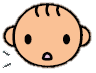 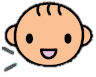 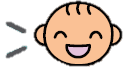 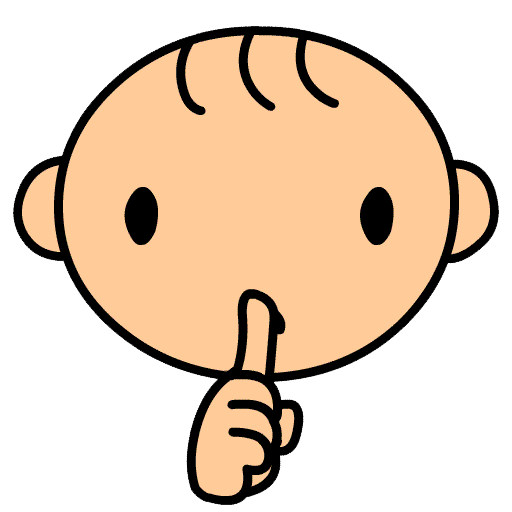 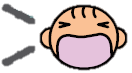 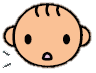 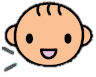 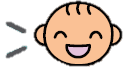 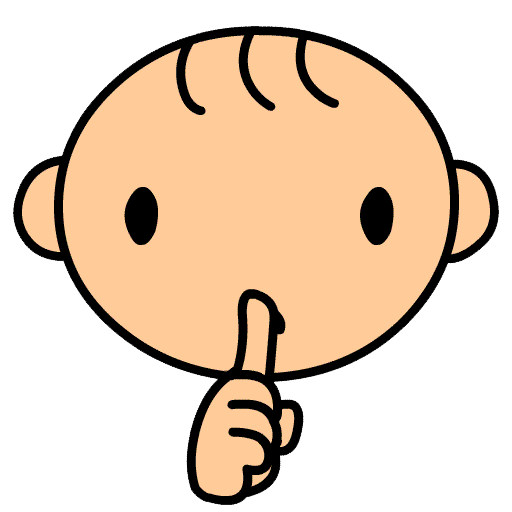 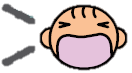 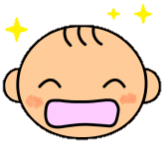 とっても　ハッピー！！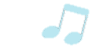 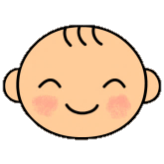 うれしい！　たのしい！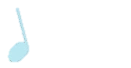 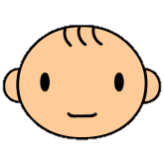 まあまあ。ふつう。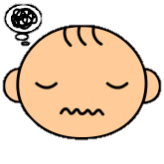 イヤ！　たのしくない！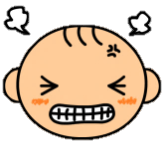 とっても　イヤ！！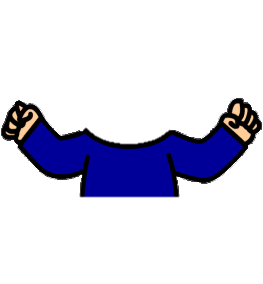 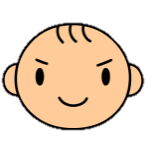 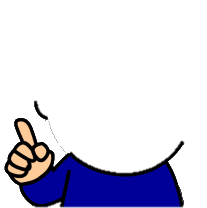 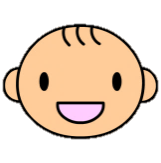 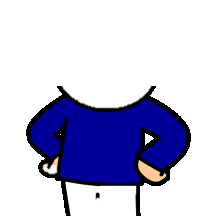 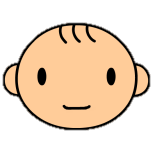 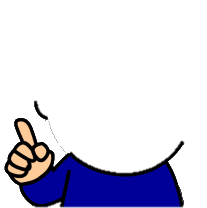 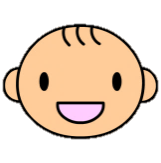 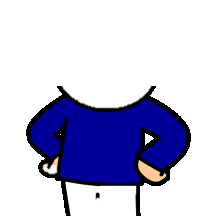 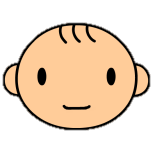 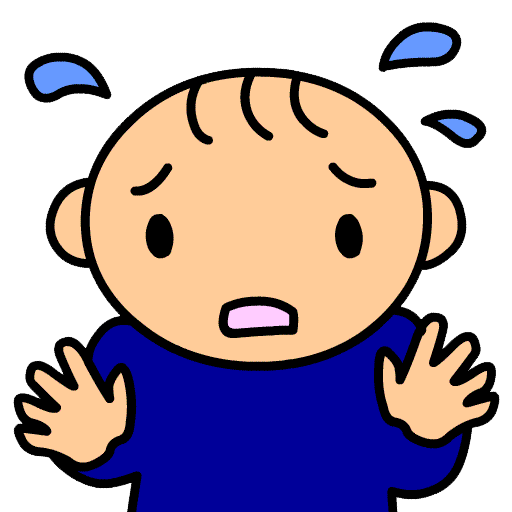 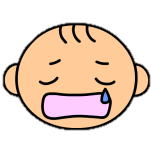 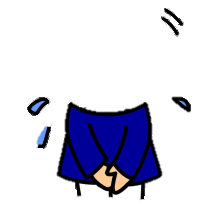 